« Cnm86.clubeo.com »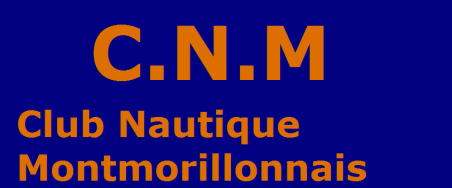 Meeting 86 Samedi 30 et dimanche 31 mars MONTMORILLONCatégorie concernées de poussin à seniorSamedi 30 mars			Samedi 30 mars 		Samedi 30 marsop 7h30 DE 8h30 		op 13h45 DE 14h30		OP 19 h 45 DE 20h30100 dos				Demie finale 50 pap		finale 100 brasse50 pap				200 nage libre			finale 50 pap100 brasse				100 4 nages			finale 100 dos50 nage libre			demie finale 50 nl		finale  50 nl										Finale 100 4 nagesDimanche 31 mars		Dimanche 31 marsOP 7 h 30 DE 8 h 30 		OP 14 h 15 DE 15h0050 brasse				finale 100 pap50 dos 				finale 100 nl100 pap 				finale 50 brasse100 nl				finale 50 dosDemie finale 50 brasseDemie finale 50 dos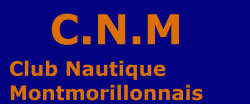 Je soussigné ____________________________________ autorise mon enfant _______________________________________________ à participer au meeting 86 qui se déroule les samedi 30 et dimanche 31 mars 2013 à Montmorillon. Fait le___________________________  à ___________________________					Signature 